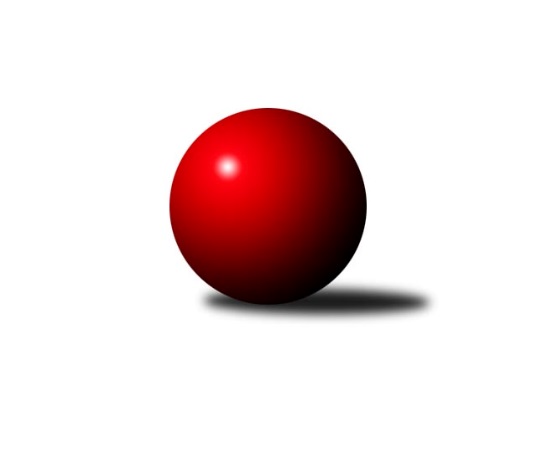 Č.12Ročník 2022/2023	10.6.2024 Krajská soutěž Vysočiny B 2022/2023Statistika 12. kolaTabulka družstev:		družstvo	záp	výh	rem	proh	skore	sety	průměr	body	plné	dorážka	chyby	1.	KK SCI Jihlava	9	7	0	2	32.0 : 22.0 	(36.0 : 36.0)	1649	14	1153	496	34.6	2.	TJ Třebíč D	10	7	0	3	39.0 : 21.0 	(46.0 : 34.0)	1621	14	1134	487	33.2	3.	TJ Nové Město na Moravě C	9	5	0	4	33.0 : 21.0 	(42.0 : 30.0)	1603	10	1133	470	35	4.	TJ BOPO Třebíč B	10	3	0	7	22.0 : 38.0 	(32.0 : 48.0)	1551	6	1092	460	45.4	5.	TJ Start Jihlava B	10	2	0	8	18.0 : 42.0 	(36.0 : 44.0)	1536	4	1080	456	46.2Tabulka doma:		družstvo	záp	výh	rem	proh	skore	sety	průměr	body	maximum	minimum	1.	TJ Nové Město na Moravě C	5	5	0	0	26.0 : 4.0 	(31.0 : 9.0)	1626	10	1672	1577	2.	TJ Třebíč D	5	4	0	1	21.0 : 9.0 	(26.0 : 14.0)	1720	8	1761	1636	3.	KK SCI Jihlava	5	4	0	1	18.0 : 12.0 	(21.0 : 19.0)	1656	8	1716	1592	4.	TJ BOPO Třebíč B	2	2	0	0	8.0 : 4.0 	(9.0 : 7.0)	1566	4	1601	1530	5.	TJ Start Jihlava B	7	2	0	5	15.0 : 27.0 	(27.0 : 29.0)	1554	4	1697	1424Tabulka venku:		družstvo	záp	výh	rem	proh	skore	sety	průměr	body	maximum	minimum	1.	KK SCI Jihlava	4	3	0	1	14.0 : 10.0 	(15.0 : 17.0)	1647	6	1771	1555	2.	TJ Třebíč D	5	3	0	2	18.0 : 12.0 	(20.0 : 20.0)	1596	6	1761	1474	3.	TJ BOPO Třebíč B	8	1	0	7	14.0 : 34.0 	(23.0 : 41.0)	1548	2	1644	1440	4.	TJ Start Jihlava B	3	0	0	3	3.0 : 15.0 	(9.0 : 15.0)	1530	0	1621	1404	5.	TJ Nové Město na Moravě C	4	0	0	4	7.0 : 17.0 	(11.0 : 21.0)	1597	0	1633	1571Tabulka podzimní části:		družstvo	záp	výh	rem	proh	skore	sety	průměr	body	doma	venku	1.	TJ Třebíč D	8	6	0	2	32.0 : 16.0 	(39.0 : 25.0)	1655	12 	4 	0 	1 	2 	0 	1	2.	KK SCI Jihlava	8	6	0	2	27.0 : 21.0 	(30.0 : 34.0)	1656	12 	4 	0 	1 	2 	0 	1	3.	TJ Nové Město na Moravě C	8	5	0	3	31.0 : 17.0 	(38.0 : 26.0)	1611	10 	5 	0 	0 	0 	0 	3	4.	TJ Start Jihlava B	8	2	0	6	16.0 : 32.0 	(30.0 : 34.0)	1537	4 	2 	0 	3 	0 	0 	3	5.	TJ BOPO Třebíč B	8	1	0	7	14.0 : 34.0 	(23.0 : 41.0)	1548	2 	0 	0 	0 	1 	0 	7Tabulka jarní části:		družstvo	záp	výh	rem	proh	skore	sety	průměr	body	doma	venku	1.	TJ BOPO Třebíč B	2	2	0	0	8.0 : 4.0 	(9.0 : 7.0)	1566	4 	2 	0 	0 	0 	0 	0 	2.	KK SCI Jihlava	1	1	0	0	5.0 : 1.0 	(6.0 : 2.0)	1588	2 	0 	0 	0 	1 	0 	0 	3.	TJ Třebíč D	2	1	0	1	7.0 : 5.0 	(7.0 : 9.0)	1570	2 	0 	0 	0 	1 	0 	1 	4.	TJ Nové Město na Moravě C	1	0	0	1	2.0 : 4.0 	(4.0 : 4.0)	1571	0 	0 	0 	0 	0 	0 	1 	5.	TJ Start Jihlava B	2	0	0	2	2.0 : 10.0 	(6.0 : 10.0)	1542	0 	0 	0 	2 	0 	0 	0 Zisk bodů pro družstvo:		jméno hráče	družstvo	body	zápasy	v %	dílčí body	sety	v %	1.	Daniel Malý 	TJ BOPO Třebíč B 	8	/	8	(100%)	15	/	16	(94%)	2.	Svatopluk Birnbaum 	KK SCI Jihlava  	8	/	8	(100%)	15	/	16	(94%)	3.	Karel Hlisnikovský 	TJ Nové Město na Moravě C 	7	/	8	(88%)	12	/	16	(75%)	4.	Katka Moravcová 	TJ Nové Město na Moravě C 	7	/	8	(88%)	12	/	16	(75%)	5.	Marie Dobešová 	TJ Třebíč D 	7	/	9	(78%)	13	/	18	(72%)	6.	Nikola Vestfálová 	TJ Start Jihlava B 	5	/	7	(71%)	9	/	14	(64%)	7.	Petr Picmaus 	TJ Třebíč D 	5	/	7	(71%)	9	/	14	(64%)	8.	Markéta Zemanová 	TJ BOPO Třebíč B 	5	/	8	(63%)	7	/	16	(44%)	9.	Jiří Chalupa 	KK SCI Jihlava  	5	/	9	(56%)	13	/	18	(72%)	10.	Libuše Kuběnová 	TJ Nové Město na Moravě C 	4	/	6	(67%)	7	/	12	(58%)	11.	Martin Janík 	TJ Třebíč D 	4	/	6	(67%)	5	/	12	(42%)	12.	Jaroslav Dobeš 	TJ Třebíč D 	3	/	4	(75%)	6	/	8	(75%)	13.	Zdeněk Toman 	TJ Třebíč D 	3	/	6	(50%)	8	/	12	(67%)	14.	Marta Tkáčová 	TJ Start Jihlava B 	3	/	7	(43%)	7	/	14	(50%)	15.	Aleš Hrstka 	TJ Nové Město na Moravě C 	3	/	8	(38%)	7	/	16	(44%)	16.	Tomáš Vestfál 	TJ Start Jihlava B 	3	/	10	(30%)	9	/	20	(45%)	17.	Petra Svobodová 	TJ Nové Město na Moravě C 	2	/	4	(50%)	4	/	8	(50%)	18.	Anna Doležalová 	KK SCI Jihlava  	2	/	5	(40%)	3	/	10	(30%)	19.	Jiří Pavlas 	TJ Třebíč D 	2	/	6	(33%)	4	/	12	(33%)	20.	Jiří Poláček 	TJ Start Jihlava B 	2	/	7	(29%)	8	/	14	(57%)	21.	Miroslav Matějka 	KK SCI Jihlava  	2	/	7	(29%)	3	/	14	(21%)	22.	Pavel Šplíchal 	TJ BOPO Třebíč B 	1	/	1	(100%)	2	/	2	(100%)	23.	Michaela Šťastná 	TJ Start Jihlava B 	1	/	1	(100%)	2	/	2	(100%)	24.	Petr Dobeš st.	TJ Třebíč D 	1	/	1	(100%)	1	/	2	(50%)	25.	Vladimír Dočekal 	KK SCI Jihlava  	1	/	3	(33%)	2	/	6	(33%)	26.	Zdeňka Kolářová 	TJ BOPO Třebíč B 	1	/	5	(20%)	2	/	10	(20%)	27.	Ladislav Štark 	TJ BOPO Třebíč B 	1	/	7	(14%)	3	/	14	(21%)	28.	Dominika Štarková 	TJ BOPO Třebíč B 	0	/	1	(0%)	1	/	2	(50%)	29.	František Kuběna 	TJ Nové Město na Moravě C 	0	/	1	(0%)	0	/	2	(0%)	30.	Lucie Hlaváčová 	TJ Nové Město na Moravě C 	0	/	1	(0%)	0	/	2	(0%)	31.	Pavel Charvát 	TJ Start Jihlava B 	0	/	2	(0%)	1	/	4	(25%)	32.	Daniel Kočíř 	TJ BOPO Třebíč B 	0	/	2	(0%)	0	/	4	(0%)	33.	Robert Birnbaum 	KK SCI Jihlava  	0	/	3	(0%)	0	/	6	(0%)	34.	Gabriela Malá 	TJ BOPO Třebíč B 	0	/	5	(0%)	1	/	10	(10%)	35.	Jiří Cháb st.	TJ Start Jihlava B 	0	/	6	(0%)	0	/	12	(0%)Průměry na kuželnách:		kuželna	průměr	plné	dorážka	chyby	výkon na hráče	1.	TJ Třebíč, 1-4	1681	1164	516	35.2	(420.3)	2.	KK PSJ Jihlava, 1-4	1641	1146	494	35.9	(410.3)	3.	TJ Start Jihlava, 1-2	1577	1110	467	42.1	(394.3)	4.	TJ Nové Město n.M., 1-2	1549	1101	447	41.8	(387.3)	5.	TJ Bopo Třebíč, 1-2	1544	1085	458	38.8	(386.0)Nejlepší výkony na kuželnách:TJ Třebíč, 1-4KK SCI Jihlava 	1771	3. kolo	Svatopluk Birnbaum 	KK SCI Jihlava 	490	3. koloTJ Třebíč D	1761	4. kolo	Daniel Malý 	TJ BOPO Třebíč B	481	1. koloTJ Třebíč D	1759	3. kolo	Marie Dobešová 	TJ Třebíč D	480	1. koloTJ Třebíč D	1743	1. kolo	Jiří Chalupa 	KK SCI Jihlava 	477	3. koloTJ Třebíč D	1703	7. kolo	Marie Dobešová 	TJ Třebíč D	474	4. koloTJ BOPO Třebíč B	1641	1. kolo	Zdeněk Toman 	TJ Třebíč D	466	3. koloTJ Třebíč D	1636	6. kolo	Marie Dobešová 	TJ Třebíč D	465	7. koloTJ Nové Město na Moravě C	1633	4. kolo	Zdeněk Toman 	TJ Třebíč D	465	1. koloTJ Start Jihlava B	1621	7. kolo	Nikola Vestfálová 	TJ Start Jihlava B	453	7. koloTJ BOPO Třebíč B	1544	6. kolo	Jaroslav Dobeš 	TJ Třebíč D	450	4. koloKK PSJ Jihlava, 1-4TJ Třebíč D	1761	8. kolo	Daniel Malý 	TJ BOPO Třebíč B	470	9. koloKK SCI Jihlava 	1716	4. kolo	Svatopluk Birnbaum 	KK SCI Jihlava 	467	4. koloKK SCI Jihlava 	1673	10. kolo	Jiří Chalupa 	KK SCI Jihlava 	460	10. koloKK SCI Jihlava 	1668	8. kolo	Martin Janík 	TJ Třebíč D	455	8. koloTJ BOPO Třebíč B	1644	4. kolo	Daniel Malý 	TJ BOPO Třebíč B	453	4. koloKK SCI Jihlava 	1633	9. kolo	Svatopluk Birnbaum 	KK SCI Jihlava 	451	8. koloKK SCI Jihlava 	1592	6. kolo	Markéta Zemanová 	TJ BOPO Třebíč B	448	4. koloTJ BOPO Třebíč B	1585	9. kolo	Jiří Chalupa 	KK SCI Jihlava 	441	8. koloTJ Nové Město na Moravě C	1576	10. kolo	Jiří Chalupa 	KK SCI Jihlava 	440	6. koloTJ Start Jihlava B	1564	6. kolo	Marie Dobešová 	TJ Třebíč D	440	8. koloTJ Start Jihlava, 1-2TJ Start Jihlava B	1697	8. kolo	Nikola Vestfálová 	TJ Start Jihlava B	454	8. koloTJ Třebíč D	1665	12. kolo	Petr Picmaus 	TJ Třebíč D	452	2. koloKK SCI Jihlava 	1642	1. kolo	Karel Hlisnikovský 	TJ Nové Město na Moravě C	446	8. koloTJ Třebíč D	1640	2. kolo	Marie Dobešová 	TJ Třebíč D	439	12. koloTJ Start Jihlava B	1635	10. kolo	Svatopluk Birnbaum 	KK SCI Jihlava 	437	1. koloTJ Nové Město na Moravě C	1609	8. kolo	Tomáš Vestfál 	TJ Start Jihlava B	437	8. koloKK SCI Jihlava 	1588	11. kolo	Jiří Poláček 	TJ Start Jihlava B	435	12. koloTJ BOPO Třebíč B	1575	5. kolo	Daniel Malý 	TJ BOPO Třebíč B	435	5. koloTJ Start Jihlava B	1563	12. kolo	Petr Dobeš st.	TJ Třebíč D	432	12. koloTJ Start Jihlava B	1533	1. kolo	Tomáš Vestfál 	TJ Start Jihlava B	431	12. koloTJ Nové Město n.M., 1-2TJ Nové Město na Moravě C	1672	5. kolo	Katka Moravcová 	TJ Nové Město na Moravě C	446	2. koloTJ Nové Město na Moravě C	1638	9. kolo	Katka Moravcová 	TJ Nové Město na Moravě C	433	7. koloTJ Nové Město na Moravě C	1637	2. kolo	Katka Moravcová 	TJ Nové Město na Moravě C	428	5. koloTJ Nové Město na Moravě C	1604	3. kolo	Karel Hlisnikovský 	TJ Nové Město na Moravě C	427	5. koloTJ Nové Město na Moravě C	1577	7. kolo	Aleš Hrstka 	TJ Nové Město na Moravě C	426	5. koloKK SCI Jihlava 	1555	5. kolo	Petr Picmaus 	TJ Třebíč D	425	9. koloTJ Třebíč D	1497	9. kolo	Karel Hlisnikovský 	TJ Nové Město na Moravě C	419	3. koloTJ BOPO Třebíč B	1468	7. kolo	Karel Hlisnikovský 	TJ Nové Město na Moravě C	417	7. koloTJ BOPO Třebíč B	1440	2. kolo	Daniel Malý 	TJ BOPO Třebíč B	416	7. koloTJ Start Jihlava B	1404	3. kolo	Karel Hlisnikovský 	TJ Nové Město na Moravě C	416	2. koloTJ Bopo Třebíč, 1-2TJ BOPO Třebíč B	1601	12. kolo	Markéta Zemanová 	TJ BOPO Třebíč B	462	12. koloTJ Nové Město na Moravě C	1571	12. kolo	Pavel Šplíchal 	TJ BOPO Třebíč B	428	11. koloTJ BOPO Třebíč B	1530	11. kolo	Daniel Malý 	TJ BOPO Třebíč B	418	12. koloTJ Třebíč D	1474	11. kolo	Karel Hlisnikovský 	TJ Nové Město na Moravě C	408	12. kolo		. kolo	Petr Picmaus 	TJ Třebíč D	397	11. kolo		. kolo	Aleš Hrstka 	TJ Nové Město na Moravě C	393	12. kolo		. kolo	Katka Moravcová 	TJ Nové Město na Moravě C	390	12. kolo		. kolo	Markéta Zemanová 	TJ BOPO Třebíč B	383	11. kolo		. kolo	Lucie Hlaváčová 	TJ Nové Město na Moravě C	380	12. kolo		. kolo	Daniel Malý 	TJ BOPO Třebíč B	380	11. koloČetnost výsledků:	6.0 : 0.0	2x	5.0 : 1.0	7x	4.0 : 2.0	8x	2.0 : 4.0	2x	1.0 : 5.0	5x